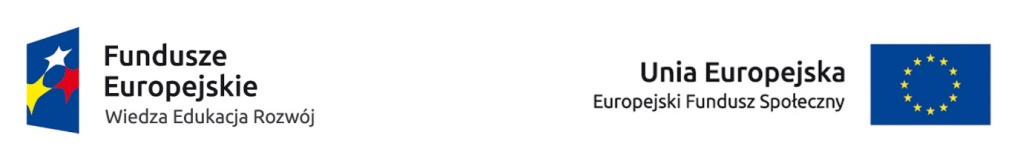 Projekt „Era młodych zawodowców” realizowany w ramach Programu Operacyjnego Wiedza Edukacja Rozwój 2014-2020 współfinansowany z Unii Europejskiej z Europejskiego Funduszu SpołecznegoBEZPŁATNE SZKOLENIA
z 4-miesięcznym stażem
dla osób w wieku 15-29 lat
dające uprawnienia 
do wykonywania zawodu ZWŁASZCZA POSIADAJĄCYCH 
ORZECZENIE O NIEPEŁNOSPRAWNOŚCI,mieszkańców Województwa Lubelskiego, nie uczących się, pozostających bez zatrudnienia, w tym długotrwale bezrobotnych, dla wszystkich chcących zdobyć nowe uprawnienia i kwalifikacje zawodoweMagazynier z obsługą wózka widłowego, kasy fiskalnej oraz  komputerowych programów magazynowych z egzaminem UDT /wrzesień-październik/Operator wózka jezdniowego z egzaminem UDT  /październik-listopad/Kucharz z egz. czeladniczym /listopad-grudzień/Zapraszamy do udziału w Projekcie!Informacje i zapisy: FUNDACJA INICJATYW LOKALNYCH 
Oddział w Janowie Lubelskim, ul. Zamoyskiego 52, tel. 15/ 87-17-536